Upozornění: Splatnost poplatků za komunální odpadyUpozorňujeme, že splatnost poplatku za odpady je pro rok 2017 stanovena následovně:- 1. pololetí nejpozději do 31.03.2017,- 2. pololetí  nejpozději do 30.9.2017.K tomuto datu musí mít každý poplatník poplatek uhrazen.Sazba poplatku pro rok 2017 činní 750,- Kč na osobu a rok (pololetně 375,- Kč).V případě neuhrazení hrozí penalizace na trojnásobek základní sazby.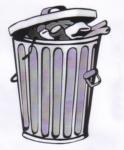 Poplatek je možné uhradit:v hotovosti na obecním úřadě v úřední dny:	Po – 8.30 – 11.30	Út – 8.30 – 11.30St – 8.30 – 11.30	17.00 – 19.00Čt – 8.30 – 11.30Pá – 8.30 – 11.30na bankovní účet č.: 32721371/0100	variabilní symbol uveďte č.p.Sazby a splatnost poplatků vyplývají z Obecně závazných vyhlášek č. 1/2011 a č. 2/2012. 